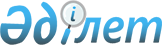 Мақтаарал аудандық мәслихатының 2009 жылғы 24 желтоқсандағы "2010-2012 жылдарға арналған аудандық бюджет туралы" N 27-191-IV шешіміне өзгерістер енгізу туралы
					
			Күшін жойған
			
			
		
					Оңтүстік Қазақстан облысы Мақтаарал аудандық мәслихатының 2010 жылғы 19 сәуірдегі N 33-221-IV шешімі. Оңтүстік Қазақстан облысы Мақтаарал ауданы Әділет басқармасында 2010 жылғы 26 сәуірде N 14-7-118 тіркелді. Күші жойылды - Оңтүстік Қазақстан облысы Мақтаарал аудандық мәслихатының 2011 жылғы 23 ақпандағы N 63 хатымен      Ескерту. Күші жойылды - Оңтүстік Қазақстан облысы Мақтаарал аудандық мәслихатының 2011.02.23 N 63 хатымен.

      Қазақстан Республикасы Бюджет Кодексінің 109-бабы 1, 5-тармақтарына, "Қазақстан Республикасындағы жергілікті мемлекеттік басқару және өзін-өзі басқару туралы" Қазақстан Республикасының Заңына және "2010-2012 жылдарға арналған облыстық бюджет туралы" Оңтүстік Қазақстан облыстық мәслихатының 2009 жылғы 11 желтоқсандағы № 23/248-IV шешіміне өзгерістер мен толықтырулар енгізу туралы" Оңтүстік Қазақстан облыстық мәслихатының 2010 жылғы 12 сәуірдегі № 28/296-IV шешіміне сәйкес Мақтаарал аудандық мәслихаты ШЕШТІ:



      1. "2010-2012 жылдарға арналған аудандық бюджет туралы" Мақтаарал аудандық мәслихатының 2009 жылғы 24 желтоқсандағы № 27-191-IV шешіміне (Нормативтік құқықтық актілерді мемлекеттік тіркеудің тізілімінде 14-7-110 нөмірмен тіркелген, "Мақтаарал" газетінің 2010 жылғы 22 қаңтардағы № 4, 29 қаңтардағы № 5 және 5 ақпандағы № 6 сандарында ресми жарияланған) мынадай өзгерістер енгізілсін:



      1-тармақта:

      1) тармақшадағы «12263344» саны «12440296» санымен;

      «11486551» саны «11610586» санымен;

      2) тармақшадағы «12278053» саны «12468938» санымен;

      5) тармақшадағы «-32484» саны «-46417» санымен;

      6) тармақшадағы «32484» саны «46417» ауыстырылсын.



      № 1 қосымша жаңа редакцияда мазмұндалсын.



      2. Осы шешім 2009 жылғы 1 қаңтардан бастап қолданысқа енгізіледі.      Аудандық мәслихат сессиясының төрағасы:    Ж.Серқұл      Аудандық мәслихаттың хатшысы:              Ж.Әбдәзімов

Мақтаарал аудандық мәслихатының

2010 жылғы 19 сәуірдегі

№ 33-221-ІV шешіміне № 1 қосымшаМақтаарал аудандық мәслихатының

2009 жылғы 24 желтоқсандағы

№ 27-191-ІV шешіміне № 1 қосымша       Мақтаарал ауданының 2010 жылға арналған аудандық бюджеті
					© 2012. Қазақстан Республикасы Әділет министрлігінің «Қазақстан Республикасының Заңнама және құқықтық ақпарат институты» ШЖҚ РМК
				СанатыСанатыСанатыСанатыСомасы,

мың теңгеСыныбыСыныбыСыныбыСомасы,

мың теңгеІшкі ерекшелігіІшкі ерекшелігіСомасы,

мың теңгеАтауыСомасы,

мың теңге11123I. Кірістер124402961Салықтық түсімдер774148101Табыс салығы2926261012Жеке табыс салығы2926261012Төлем көзінен салық салынатын табыстардан ұсталатын жеке табыс салығы2378891012Төлем көзінен салық салынбайтын табыстардан ұсталатын жеке табыс салығы121711012Қызметін біржолғы талон бойынша жүзеге асыратын жеке тұлғалардан алынатын жеке табыс салығы42566103Әлеуметтiк салық2258621031Әлеуметтік салық2258621031Әлеуметтік салық225862104Меншiкке салынатын салықтар1944881041Мүлiкке салынатын салықтар791141041Заңды тұлғалардың және жеке кәсіпкерлердің мүлкіне салынатын салық662861041Жеке тұлғалардың мүлкiне салынатын салық128281043Жер салығы385001043Елдi мекендер жерлерiне жеке тұлғалардан алынатын жер салығы156871043Өнеркәсіп, көлік, байланыс, қорғаныс жеріне және ауыл шаруашылығына арналмаған өзге де жерге салынатын жер салығы1801043Ауыл шаруашылығы мақсатындағы жерлерге заңды тұлғалардан, жеке кәсіпкерлерден, жеке нотариустар мен адвокаттардан алынатын жер салығы801043Елді мекендер жерлеріне заңды тұлғалардан, жеке кәсіпкерлерден, жеке нотариустар мен адвокаттардан алынатын жер салығы225531044Көлiк құралдарына салынатын салық657121044Заңды тұлғалардың көлiк құралдарына салынатын салық45791044Жеке тұлғалардың көлiк құралдарына салынатын салық611331045Бірыңғай жер салығы111621045Бірыңғай жер салығы11162105Тауарларға, жұмыстарға және қызметтер көрсетуге салынатын iшкi салықтар477351052Акциздер223741052Қазақстан Республикасының аумағында өндірілген спирттің барлық түрлері71761052Қазақстан Республикасының аумағында отандық коньяк спирті өндірісінен жасалған коньяк, бренди62921052Заңды және жеке тұлғалар бөлшек саудада өткізетін, сондай-ақ өзінің өндірістік мұқтаждарына пайдаланылатын бензин (авиациялықты қоспағанда)85451052Заңды және жеке тұлғаларға бөлшек саудада өткізетін, сондай-ақ өз өндірістік мұқтаждарына пайдаланылатын дизель отыны3611053Табиғи және басқа ресурстарды пайдаланғаны үшiн түсетiн түсiмдер58651053Жер учаскелерін пайдаланғаны үшін төлем58651054Кәсiпкерлiк және кәсiби қызметтi жүргiзгенi үшiн алынатын алымдар188601054Жеке кәсіпкерлерді мемлекеттік тіркегені үшін алынатын алым20771054Жекелеген қызмет түрлерiмен айналысу құқығы үшiн алынатын лицензиялық алым16201054Заңды тұлғаларды мемлекеттік тіркегені және филиалдар мен өкілдіктерді есептік тіркегені, сондай-ақ оларды қайта тіркегені үшін алым7631054Жылжымалы мүлікті кепілдікке салуды мемлекеттік тіркегені үшін алынатын алым1371054Механикалық көлік құралдары мен тіркемелерді мемлекеттік тіркегені үшін алым12641054Жылжымайтын мүлікке және олармен мәміле жасау құқығын мемлекеттік тіркегені үшін алынатын алым116281054Жергілікті маңызы бар және елді мекендердегі жалпы пайдаланудағы автомобиль жолдарының бөлу жолағында сыртқы (көрнекі) жарнамаларды орналастырғаны үшін алынатын төлем1371105Ойын бизнесіне салық6361052Тіркелген салық636108Заңдық мәнді іс-әрекеттерді жасағаны және (немесе) құжаттар бергені үшін оған уәкілеттігі бар мемлекеттік органдар немесе лауазымды адамдар алатын міндетті төлемдер134371081Мемлекеттік баж134371081Мемлекеттік мекемелерге сотқа берілетін талап арыздарынан алынатын мемлекеттік бажды қоспағанда, мемлекеттік баж сотқа берілетін талап арыздардан, ерекше талап ету істері арыздарынан, ерекше жүргізілетін істер бойынша арыздардан (шағымдардан), сот бұйрығын шығару туралы өтініштерден, атқару парағының дубликатын беру туралы шағымдардан, аралық (төрелік) соттардың және шетелдік соттардың шешімдерін мәжбүрлеп орындауға атқару парағын беру туралы шағымдардың, сот актілерінің атқару парағының және өзге де құжаттардың көшірмелерін қайта беру туралы шағымдардан алынады40871081Азаматтық хал актiлерiн тiркегенi үшiн, сондай-ақ азаматтарға азаматтық хал актiлерiн тiркеу туралы куәлiктердi және азаматтық хал актiлерi жазбаларын өзгертуге, толықтыруға және қалпына келтiруге байланысты куәлiктердi қайтадан бергенi үшiн мемлекеттік баж64551081Шетелге баруға және Қазақстан Республикасына басқа мемлекеттерден адамдарды шақыруға құқық беретiн құжаттарды ресiмдегенi үшiн, сондай-ақ осы құжаттарға өзгерiстер енгiзгенi үшiн мемлекеттік баж1621081Шетелдiктердiң паспорттарына немесе оларды ауыстыратын құжаттарына Қазақстан Республикасынан кету және Қазақстан Республикасына келу құқығына виза бергенi үшiн мемлекеттік баж1581081Қазақстан Республикасының азаматтығын алу, Қазақстан Республикасының азаматтығын қалпына келтiру және Қазақстан Республикасының азаматтығын тоқтату туралы құжаттарды ресiмдегенi үшін мемлекеттік баж6451081Тұрғылықты жерiн тiркегенi үшiн мемлекеттік баж16391081Аңшы куәлігін бергенi және оны жыл сайын тіркегені үшiн мемлекеттік баж 281081Жеке және заңды тұлғалардың азаматтық, қызметтік қаруының (аңшылық суық қаруды, белгі беретін қаруды, ұңғысыз атыс қаруын, механикалық шашыратқыштарды, көзден жас ағызатын немесе тітіркендіретін заттар толтырылған аэрозольді және басқа құрылғыларды, үрлемелі қуаты 7,5 Дж-дан аспайтын пневматикалық қаруды қоспағанда және калибрі 4,5 мм-ге дейінгілерін қоспағанда) әрбір бірлігін тіркегені және қайта тіркегені үшін алынатын мемлекеттік баж1331081Қаруды және оның оқтарын сақтауға немесе сақтау мен алып жүруге, тасымалдауға, Қазақстан Республикасының аумағына әкелуге және Қазақстан Республикасынан әкетуге рұқсат бергені үшін алынатын мемлекеттік баж1302Салықтық емес түсiмдер4653201Мемлекет меншігінен түсетін түсімдер32402015Мемлекет меншігіндегі мүлікті жалға беруден түсетін кірістер32402015Коммуналдық меншіктегі мүлікті жалдаудан түсетін кірістер3240206Басқа да салықтық емес түсiмдер14132061Басқа да салықтық емес түсiмдер14132061Жергілікті бюджетке түсетін салықтық емес басқа да түсімдер14133Негізгі капиталды сатудан түсетін түсімдер5090901Мемлекеттік мекемеге бекітілген мемлекеттік мүлікті сату453471Мемлекеттік мекемеге бекітілген мемлекеттік мүлікті сату45347Азаматтарға пәтерлер сатудан түсетін түсімдер45347303Жердi және материалдық емес активтердi сату55623031Жерді сату55623031Жер учаскелерін сатудан түсетін түсімдер55624Трансферттердің түсімдері11610586402Мемлекеттiк басқарудың жоғары тұрған органдарынан түсетiн трансферттер116105864022Облыстық бюджеттен түсетiн трансферттер116105864022Ағымдағы нысаналы трансферттер15962514022Нысаналы даму трансферттері21335554022Субвенциялар7880780Функционалдық топФункционалдық топФункционалдық топФункционалдық топФункционалдық топСомасы,

мың теңгеКіші функцияКіші функцияКіші функцияКіші функцияСомасы,

мың теңгеБюджеттік бағдарламалардың әкiмшiсiБюджеттік бағдарламалардың әкiмшiсiБюджеттік бағдарламалардың әкiмшiсiСомасы,

мың теңгеБағдарламаБағдарламаСомасы,

мың теңгеАтауыСомасы,

мың теңге111123ІІ.Шығыстар1246893801Жалпы сипаттағы мемлекеттiк қызметтер3731841Мемлекеттiк басқарудың жалпы функцияларын орындайтын өкiлдi, атқарушы және басқа органдар346459112Аудан (облыстық маңызы бар қала) мәслихатының аппараты16947001Аудан (облыстық маңызы бар қала) мәслихатының қызметін қамтамасыз ету жөніндегі қызметтер16947122Аудан (облыстық маңызы бар қала) әкімінің аппараты78958001Аудан (облыстық маңызы бар қала) әкімінің қызметін қамтамасыз ету жөніндегі қызметтер68958004Мемлекеттік органдарды материалдық-техникалық жарақтандыру10000123Қаладағы аудан, аудандық маңызы бар қала, кент, ауыл (село), ауылдық (селолық) округ әкімінің аппараты250554001Қаладағы ауданның, аудандық маңызы бар қаланың, кенттің, ауылдың (селоның), ауылдық (селолық) округтің әкімі аппаратының қызметін қамтамасыз ету жөніндегі қызметтер248024023Мемлекеттік органдарды материалдық-техникалық жарақтандыру2530оның ішінде Жетісай қала әкімі16914Достық ауылдық округі9925Жаңа ауыл ауылдық округі10147Жылы су ауылдық округі12005Қарақай ауылдық округі11218Қазыбек би ауылдық округі10292Қалыбеков ауылдық округі8289Асықата кенті әкімі11957Абай ауылдық округі 9366Ералиев ауылдық округі10338Атамекен ауылдық округі9756Ділдәбеков ауылдық округі11986Қызылқұм ауылдық округі9252Мақталы ауылдық округі9913Ынтымақ ауылдық округі9975Мырзакент кенті әкімі10870Атакент кенті әкімі10836Бірлік ауылдық округі10361Еңбекші ауылдық округі9048Жамбыл ауылдық округі9270Жаңа жол ауылдық округі8938Иіржар ауылдық округі9639Мақтаарал ауылдық округі11013Нұрлыбаев ауылдық округі92462Қаржылық қызмет3437452Ауданның (облыстық маңызы бар қаланың) қаржы бөлімі1437001Аудандық бюджетті орындау және коммуналдық меншікті (облыстық маңызы бар қала) саласындағы мемлекеттік саясатты іске асыру жөніндегі қызметтер1437459Ауданның (облыстық маңызы бар қаланың) экономика және қаржы бөлімі2000003Салық салу мақсатында мүлікті бағалауды жүргізу20005Жоспарлау және статистикалық қызмет1271453Ауданның (облыстық маңызы бар қаланың) экономика және бюджеттік жоспарлау бөлімі1271001Экономикалық саясатты, мемлекеттік жоспарлау жүйесін қалыптастыру және дамыту және ауданды (облыстық маңызы бар қаланы) басқару саласындағы мемлекеттік саясатты іске асыру жөніндегі қызметтер12719Жалпы сипаттағы өзге де мемлекеттiк қызметтер22017459Ауданның (облыстық маңызы бар қаланың) экономика және қаржы бөлімі22017001Экономикалық саясатты, қалыптастыру мен дамыту, мемлекеттік жоспарлау ауданның (облыстық маңызы бар қаланың) бюджеттік атқару және коммуналдық меншігін басқару саласындағы мемлекеттік саясатты іске асыру жөніндегі қызметтер2201702Қорғаныс140531Әскери мұқтаждар14053122Аудан (облыстық маңызы бар қала) әкімінің аппараты14053005Жалпыға бірдей әскери міндетті атқару шеңберіндегі іс-шаралар1405304Бiлiм беру97371241Мектепке дейiнгi тәрбие және оқыту378387123Қаладағы аудан, аудандық маңызы бар қала, кент, ауыл (село), ауылдық (селолық) округ әкімінің аппараты378387004Мектепке дейінгі тәрбие ұйымдарын қолдау3783872Бастауыш, негізгі орта және жалпы орта бiлiм беру7183190123Қаладағы аудан, аудандық маңызы бар қала, кент, ауыл (село), ауылдық (селолық) округ әкімінің аппараты7300005Ауылдық (селолық) жерлерде балаларды мектепке дейін тегін алып баруды және кері алып келуді ұйымдастыру7300464Ауданның (облыстық маңызы бар қаланың) білім бөлімі7175890003Жалпы білім беру7152040006Балалар үшін қосымша білім беру238504Техникалық және кәсіптік, орта білімнен кейінгі білім беру24927464Ауданның (облыстық маңызы бар қаланың) білім бөлімі24927018Кәсіптік оқытуды ұйымдастыру249279Бiлiм беру саласындағы өзге де қызметтер2150620464Ауданның (облыстық маңызы бар қаланың) білім беру бөлімі182366001Жергілікті деңгейде білім беру саласындағы мемлекеттік саясатты іске асыру жөніндегі қызметтер11862005Ауданның (облыстық маңызы бар қаланың) мемлекеттік білім беру мекемелер үшін оқулықтар мен оқу-әдiстемелiк кешендерді сатып алу және жеткізу110353011Өңірлік жұмыспен қамту және кадрларды қайта даярлау стратегиясын іске асыру шеңберінде білім беру объектілерін күрделі, ағымды жөндеу60151467Ауданның (облыстық маңызы бар қаланың) құрылыс бөлімі1968254037Білім беру объектілерін салу және реконструкциялау196825405Денсаулық сақтау2009Денсаулық сақтау саласындағы өзге де қызметтер200123Қаладағы аудан, аудандық маңызы бар қала, кент, ауыл (село), ауылдық (селолық) округ әкімінің аппараты200002Ерекше жағдайларда сырқаты ауыр адамдарды дәрігерлік көмек көрсететін ең жақын денсаулық сақтау ұйымына жеткізуді ұйымдастыру20006Әлеуметтiк көмек және әлеуметтiк қамсыздандыру8092582Әлеуметтiк көмек767619451Ауданның (облыстық маңызы бар қаланың) жұмыспен қамту және әлеуметтік бағдарламалар бөлімі767619002Еңбекпен қамту бағдарламасы82700004Ауылдық жерлерде тұратын денсаулық сақтау, білім беру, әлеуметтік қамтамасыз ету, мәдениет және спорт мамандарына отын сатып алуға Қазақстан Республикасының заңнамасына сәйкес әлеуметтік көмек көрсету14933005Мемлекеттік атаулы әлеуметтік көмек58572006Тұрғын үй көмегі50000007Жергілікті өкілетті органдардың шешімі бойынша азаматтардың жекелеген топтарына әлеуметтік көмек24797010Үйден тәрбиеленіп оқытылатын мүгедек балаларды материалдық қамтамасыз ету 2102014Мұқтаж азаматтарға үйде әлеуметтiк көмек көрсету5426701618 жасқа дейінгі балаларға мемлекеттік жәрдемақылар413869017Мүгедектерді оңалту жеке бағдарламасына сәйкес, мұқтаж мүгедектерді арнайы гигиеналық құралдармен қамтамасыз етуге, және ымдау тілі мамандарының, жеке көмекшілердің қызмет көрсету17361019Ұлы Отан соғысындағы Жеңістің 65 жылдығына орай Ұлы Отан соғысының қатысушылары мен мүгедектеріне Тәуелсіз Мемлекеттер Достастығы елдері бойынша, Қазақстан Республикасының аумағы бойынша жол жүруін, сондай-ақ оларға және олармен бірге жүретін адамдарға Мәскеу, Астана қалаларында мерекелік іс-шараларға қатысуы үшін тамақтануына, тұруына, жол жүруіне арналған шығыстарын төлеуді қамтамасыз ету760020Ұлы Отан соғысындағы Жеңістің 65 жылдығына орай Ұлы Отан соғысының қатысушылары мен мүгедектеріне, сондай-ақ оларға теңестірілген, оның ішінде майдандағы армия құрамына кірмеген, 1941 жылғы 22 маусымнан бастап 1945 жылғы 3 қыркүйек аралығындағы кезеңде әскери бөлімшелерде, мекемелерде, әскери-оқу орындарында әскери қызметтен өткен, запасқа босатылған (отставка), «1941-1945 жж. Ұлы Отан соғысында Германияны жеңгенi үшiн» медалімен немесе «Жапонияны жеңгені үшін» медалімен марапатталған әскери қызметшілерге, Ұлы Отан соғысы жылдарында тылда кемінде алты ай жұмыс істеген (қызметте болған) адамдарға біржолғы материалдық көмек төлеу482589Әлеуметтiк көмек және әлеуметтiк қамтамасыз ету салаларындағы өзге де қызметтер41639451Ауданның (облыстық маңызы бар қаланың) жұмыспен қамту және әлеуметтік бағдарламалар бөлімі41639001Жергілікті деңгейде халық үшін әлеуметтік бағдарламаларды жұмыспен қамтуды қамтамасыз етуді іске асыру саласындағы мемлекеттік саясатты іске асыру жөніндегі қызметтер37294011Жәрдемақыларды және басқа да әлеуметтік төлемдерді есептеу, төлеу мен жеткізу бойынша қызметтерге ақы төлеу434507Тұрғын үй-коммуналдық шаруашылық5173181Тұрғын үй шаруашылығы22788467Ауданның (облыстық маңызы бар қаланың) құрылыс бөлімі22788003Мемлекеттік коммуналдық тұрғын үй қорының тұрғын үй құрылысы және (немесе) сатып алу227882Коммуналдық шаруашылық433684458Ауданның (облыстық маңызы бар қаланың) тұрғын үй-коммуналдық шаруашылығы, жолаушылар көлігі және автомобиль жолдары бөлімі371421012Сумен жабдықтау және су бөлу жүйесінің қызмет етуі 17041028Коммуналдық шаруашылығын дамыту9300030Өңірлік жұмыспен қамту және кадрларды қайта даярлау стратегиясын іске асыру шеңберінде инженерлік коммуникациялық инфрақұрылымды жөндеу және елді мекендерді көркейту345080467Ауданның (облыстық маңызы бар қаланың) құрылыс бөлімі62263006Сумен жабдықтау жүйесін дамыту622633Елді-мекендерді көркейту60846123Қаладағы аудан, аудандық маңызы бар қала, кент, ауыл (село), ауылдық (селолық) округ әкімінің аппараты52846008Елді мекендерде көшелерді жарықтандыру19460009Елді мекендердің санитариясын қамтамасыз ету12760010Жерлеу орындарын күтіп-ұстау және туысы жоқ адамдарды жерлеу760011Елді мекендерді абаттандыру мен көгалдандыру19866458Ауданның (облыстық маңызы бар қаланың) тұрғын үй-коммуналдық шаруашылығы, жолаушылар көлігі және автомобиль жолдары бөлімі8000018Елдi мекендердi абаттандыру және көгалдандыру800008Мәдениет, спорт, туризм және ақпараттық кеңістiк1723471Мәдениет саласындағы қызмет56589455Ауданның (облыстық маңызы бар қаланың) мәдениет және тілдерді дамыту бөлімі56589003Мәдени-демалыс жұмысын қолдау565892Спорт40489465Ауданның (облыстық маңызы бар қаланың) спорт бөлімі40489005Ұлттық және бұқаралық спорт түрлерін дамыту33339006Аудандық (облыстық маңызы бар қалалық) деңгейде спорттық жарыстар өткiзу2300007Әртүрлi спорт түрлерi бойынша аудан (облыстық маңызы бар қала) құрама командаларының мүшелерiн дайындау және олардың облыстық спорт жарыстарына қатысуы48503Ақпараттық кеңiстiк54660455Ауданның (облыстық маңызы бар қаланың) мәдениет және тілдерді дамыту бөлімі49160006Аудандық (қалалық) кiтапханалардың жұмыс iстеуi48160007Мемлекеттік тілді және Қазақстан халықтарының басқа да тілдерін дамыту1000456Ауданның (облыстық маңызы бар қаланың) ішкі саясат бөлімі5500002Газеттер мен журналдар арқылы мемлекеттік ақпараттық саясат жүргізу жөніндегі қызметтер55009Мәдениет, спорт, туризм және ақпараттық кеңiстiктi ұйымдастыру жөнiндегi өзге де қызметтер20609455Ауданның (облыстық маңызы бар қаланың) мәдениет және тілдерді дамыту бөлімі6715001Жергілікті деңгейде тілдерді және мәдениетті дамыту саласындағы мемлекеттік саясатты іске асыру жөніндегі қызметтер6715456Ауданның (облыстық маңызы бар қаланың) ішкі саясат бөлімі9536001Жергілікті деңгейде ақпарат, мемлекеттілікті нығайту және азаматтардың әлеуметтік сенімділігін қалыптастыру саласында мемлекеттік саясатты іске асыру жөніндегі қызметтер8736003Жастар саясаты саласындағы өңірлік бағдарламаларды iске асыру800465Ауданның (облыстық маңызы бар қаланың) Дене шынықтыру және спорт бөлімі4358001Жергілікті деңгейде дене шынықтыру және спорт саласындағы мемлекеттік саясатты іске асыру жөніндегі қызметтер435809Отын-энергетика кешенi және жер қойнауын пайдалану942099Отын-энергетика кешені және жер қойнауын пайдалану саласындағы өзге де қызметтер94209458Ауданның (облыстық маңызы бар қаланың) тұрғын үй-коммуналдық шаруашылығы, жолаушылар көлігі және автомобиль жолдары бөлімі94209019Жылу-энергетикалық жүйені дамыту9420910Ауыл, су, орман, балық шаруашылығы, ерекше қорғалатын табиғи аумақтар, қоршаған ортаны және жануарлар дүниесін қорғау, жер қатынастары2777331Ауыл шаруашылығы40014459Ауданның (облыстық маңызы бар қаланың) экономика және қаржы бөлімі2638099Республикалық бюджеттен берілетін нысаналы трансферттер есебiнен ауылдық елді мекендер саласының мамандарын әлеуметтік қолдау шараларын іске асыру 2638462Ауданның (облыстық маңызы бар қаланың) ауыл шаруашылығы бөлімі11669001Жергілікті деңгейде ауыл шаруашылығы саласындағы мемлекеттік саясатты іске асыру жөніндегі қызметтер11669467Ауданның (облыстық маңызы бар қаланың) құрылыс бөлімі2700010Ауыл шаруашылығы объектілерін дамыту2700473Ауданның (облыстық маңызы бар қаланың) ветеринария бөлімі23007001Жергілікті деңгейде ветеринария саласындағы мемлекеттік саясатты іске асыру жөніндегі қызметтер5075004Мемлекеттік органдарды материалдық-техникалық жарақтандыру190007Қаңғыбас иттер мен мысықтарды аулауды және жоюды ұйымдастыру1500009Жануарлардың энзоотиялық аурулары бойынша ветеринариялық іс-шараларды жүргізу162426Жер қатынастары10974463Ауданның (облыстық маңызы бар қаланың) жер қатынастары бөлімі10974001Аудан (облыстық маңызы бар қала) аумағында жер қатынастарын реттеу саласындағы мемлекеттік саясатты іске асыру жөніндегі қызметтер7974003Елдi мекендердi жер-шаруашылық орналастыру30009Ауыл, су, орман, балық шаруашылығы және қоршаған ортаны қорғау мен жер қатынастары саласындағы өзге де қызметтер226745455Ауданның (облыстық маңызы бар қаланың) мәдениет және тілдерді дамыту бөлімі142360008Өңірлік жұмыспен қамту және кадрларды қайта даярлау стратегиясын іске асыру шеңберінде кент, ауылдарда (селоларда), ауылдық (селолық) округтерде әлеуметтік жобаларды қаржыландыру142360462Ауданның (облыстық маңызы бар қаланың) ауыл шаруашылығы бөлімі84385009Эпизоотияға қарсы іс-шаралар жүргізу8438511Өнеркәсіп, сәулет, қала құрылысы және құрылыс қызметі101632Сәулет, қала құрылысы және құрылыс қызметі10163467Ауданның (облыстық маңызы бар қаланың) құрылыс бөлімі5635001Жергілікті деңгейде құрылыс саласындағы мемлекеттік саясатты іске асыру жөніндегі қызметтер5635468Ауданның (облыстық маңызы бар қаланың) сәулет және қала құрылысы бөлімі4528001Жергілікті деңгейде сәулет және қала құрылысы саласындағы мемлекеттік саясатты іске асыру жөніндегі қызметтер452812Көлiк және коммуникация1602371Автомобиль көлiгi83000458Ауданның (облыстық маңызы бар қаланың) тұрғын үй-коммуналдық шаруашылығы, жолаушылар көлігі және автомобиль жолдары бөлімі83000023Автомобиль жолдарының жұмыс істеуін қамтамасыз ету830009Көлiк және коммуникациялар саласындағы өзге де қызметтер77237458Ауданның (облыстық маңызы бар қаланың) тұрғын үй-коммуналдық шаруашылығы, жолаушылар көлігі және автомобиль жолдары бөлімі77237008Өңірлік жұмыспен қамту және кадрларды қайта даярлау стратегиясын іске асыру шеңберінде аудандық маңызы бар автомобиль жолдарын, қала және елді мекендер көшелерін жөндеу және ұстау7723713Басқалар300553Кәсiпкерлiк қызметтi қолдау және бәсекелестікті қорғау5673469Ауданның (облыстық маңызы бар қаланың) кәсіпкерлік бөлімі5673001Жергілікті деңгейде кәсіпкерлік пен өнеркәсіпті дамыту саласындағы мемлекеттік саясатты іске асыру жөніндегі қызметтер56739Басқалар24382458Ауданның (облыстық маңызы бар қаланың) тұрғын үй-коммуналдық шаруашылығы, жолаушылар көлігі және автомобиль жолдары бөлімі11582001Жергілікті деңгейде тұрғын үй-коммуналдық шаруашылығы, жолаушылар көлігі және автомобиль жолдары саласындағы мемлекеттік саясатты іске асыру жөніндегі қызметтер11582459Ауданның (облыстық маңызы бар қаланың) экономика және қаржы бөлімі12800012Ауданның (облыстық маңызы бар қаланың) жергілікті атқарушы органының төтенше резерві 5000012Шұғыл шығындарға арналған ауданның (облыстық маңызы бар қаланың) жергілікті атқарушы органының резерві780015Трансферттер2730571Трансферттер273057452Ауданның (облыстық маңызы бар қаланың) қаржы бөлімі104649020Бюджет саласындағы еңбекақы төлеу қорының өзгеруіне байланысты жоғары тұрған бюджеттерге берілетін ағымдағы нысаналы трансферттер104649459Ауданның (облыстық маңызы бар қаланың) экономика және қаржы бөлімі168408006Нысаналы пайдаланылмаған (толық пайдаланылмаған) трансферттерді қайтару7659020Бюджет саласындағы еңбекақы төлеу қорының өзгеруіне байланысты жоғары тұрған бюджеттерге берілетін ағымдағы нысаналы трансферттер160749СанатыСанатыСанатыСанатыСанатыСомасы, мың теңгеСыныбыСыныбыСыныбыСыныбыСомасы, мың теңгеІшкі ерекшелігіІшкі ерекшелігіІшкі ерекшелігіСомасы, мың теңгеЕрекшелігіЕрекшелігіСомасы, мың теңгеАтауыСомасы, мың теңге12ІІІ. Таза бюджеттік кредит беру17775Бюджеттік кредиттер беру186945Бюджеттік кредиттерді өтеу919501Бюджеттік кредиттерді өтеу9195011Мемлекеттік бюджеттен берілген бюджеттік кредиттерді өтеу919501111Заңды тұлғаларға жергілікті бюджеттен 2006 жылға дейін берілген бюджеттік кредиттерді өтеу919Функционалдық топФункционалдық топФункционалдық топФункционалдық топФункционалдық топСомасы,

мың теңгеКіші функцияКіші функцияКіші функцияКіші функцияСомасы,

мың теңгеБюджеттік бағдарламалардың әкiмшiсiБюджеттік бағдарламалардың әкiмшiсiБюджеттік бағдарламалардың әкiмшiсiСомасы,

мың теңгеБағдарламаБағдарламаСомасы,

мың теңгеАтауыСомасы,

мың теңге111123Бюджеттік кредиттер1869410Ауыл, су, орман, балық шаруашылығы, ерекше қорғалатын табиғи аумақтар, қоршаған ортаны және жануарлар дүниесін қорғау, жер қатынастары1869401Ауыл шаруашылығы18694459Ауданның (облыстық маңызы бар қаланың) экономика және қаржы бөлімі18694018Ауылдық елді мекендердің әлеуметтік саласының мамандарын әлеуметтік қолдау шараларын іске асыру үшін бюджеттік кредиттер18694V. Бюджет тапшылығы (профициті)-46417VІ. Бюджет тапшылығын қаржыландыру (профицитін пайдалану)46417СанатыСанатыСанатыСанатыСанатыСомасы, мың теңгеСыныбыСыныбыСыныбыСыныбыСомасы, мың теңгеІшкі ерекшелігіІшкі ерекшелігіІшкі ерекшелігіСомасы, мың теңгеЕрекшелігіЕрекшелігіСомасы, мың теңгеАтауыСомасы, мың теңге1111237Қарыздар түсімі186941Мемлекеттік ішкі қарыздар186942Қарыз алу келісім-шарттары186943Ауданның (облыстық маңызы бар қаланың) жергілікті атқарушы органы алатын қарыздар186948Бюджет қаражаты қалдықтарының қозғалысы2772301Бюджет қаражаты қалдықтары277231Бюджет қаражатының бос қалдықтары277231Бюджет қаражатының бос қалдықтары27723